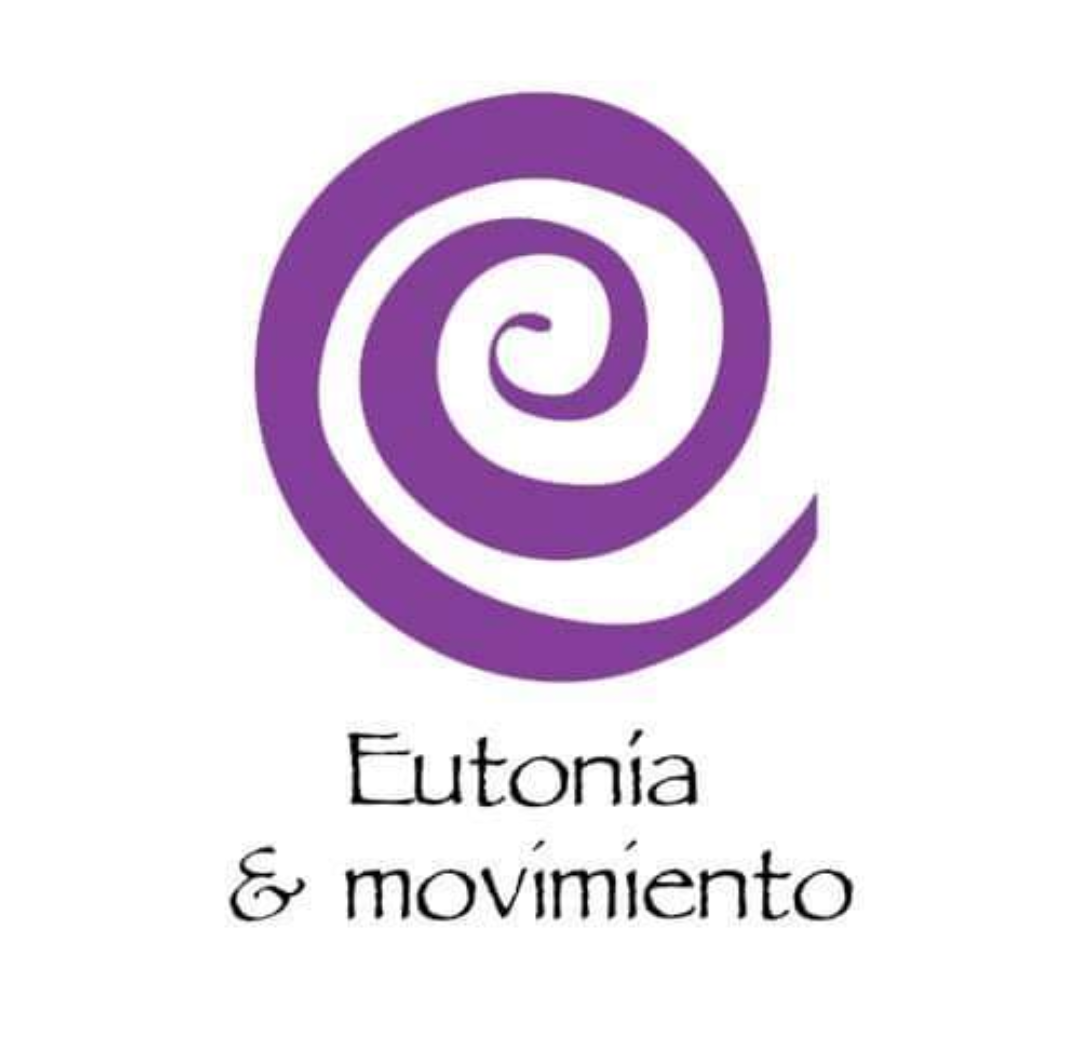 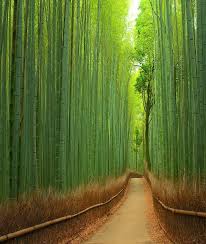 Día 1 Comenzamos hoy la transformación de las vivencias de impotencia, ideas fijas, perturbación o bloqueos.Vamos por Capacidad de ACCIÓNFlexibilidadAire mentalEcuanimidadLibertadTu día 1 es excepcional. Es único. Es el comienzoHoy, o lo antes posible, tienes la entrevista para elegir las flores de Bach que te acompañarán en las próximas 21 jornadas.Las esencias florales Edward Bach decía que las flores utilizadas provenían de “un orden superior”. Cada una de ellas materializa una determinada vibración del  alma que se expresa energéticamente. Cada uno de los mensajes del alma vegetal coincide con una determinada vibración del alma humana así como una determinada frecuencia energética en el campo de energía. En nuestra alma están contenidos los 38 dictados del alma de las Flores de Bach, como potenciales energéticos, virtudes o chispas divinas.Si en un determinado dictado del alma humana o potencial energético hay conflicto entre las intenciones del alma y la personalidad, allí la frecuencia de la vibración en el campo energético se distorsiona de una manera inarmónica. Esta distorsión afecta a nuestro estado anímico total.Por resonancia positiva, al entrar en contacto la Esencia Floral con nuestra frecuencia distorsionada, como catalizador, permite el restablecimiento bloqueado.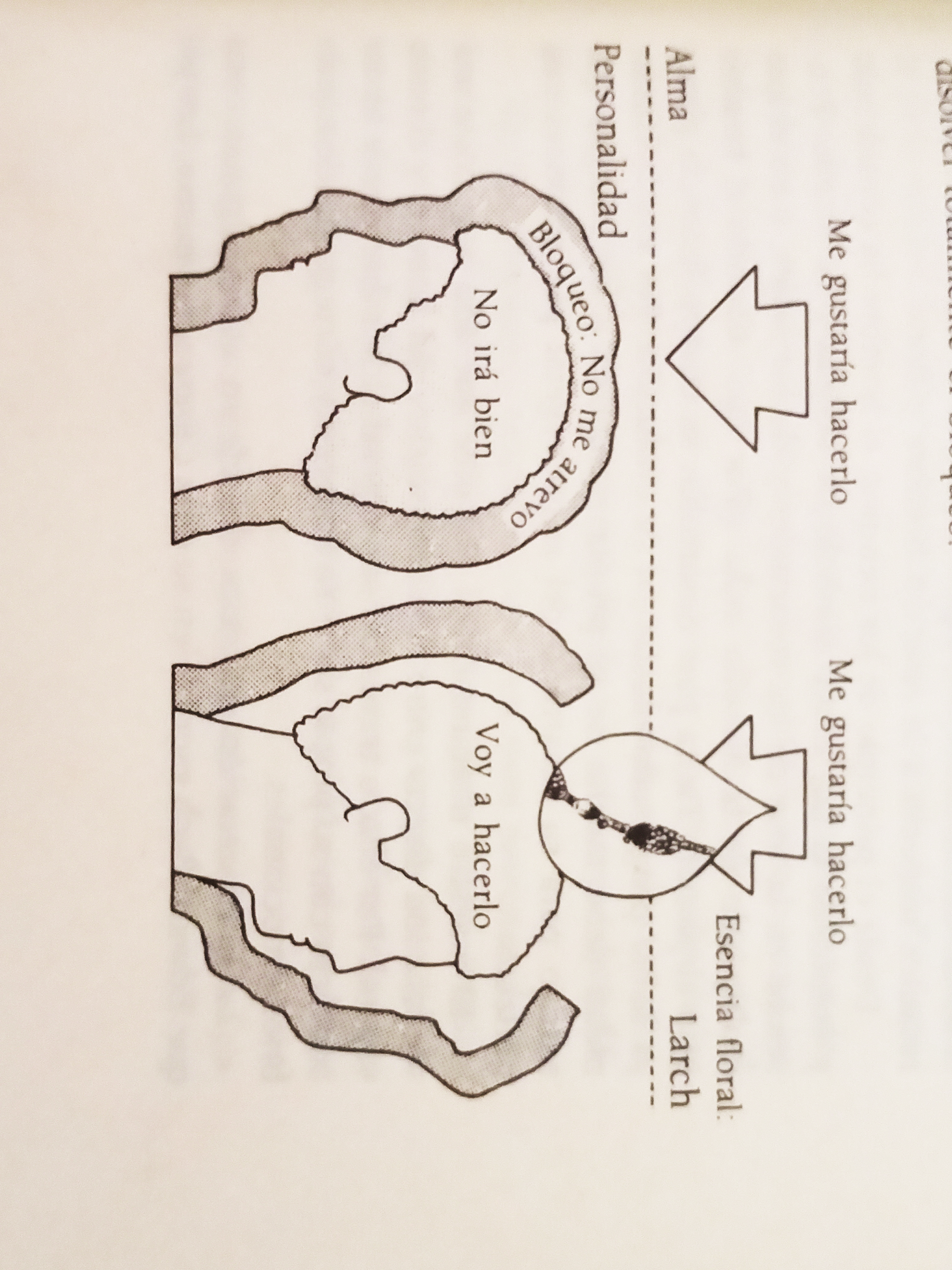 El Alma puede hacerse escuchar nuevamente por la personalidad. Allí donde hay congelamiento, estancamiento….volverá a surgir la Vida.O como decía Bach “allí donde el hombre ya no era del todo sí mismo, vuelve a serlo enteramente”. Una vez superado el bloqueo, la energía del Yo superior puede ser utilizada en toda su plenitud por la personalidad…ya no se gastará en frenar el proceso negativo.Las Flores de Bach son compatibles con cualquier medicación. No tienen contraindicaciones.Tienes que tomar del frasco gotero 4 gotitas directamente en tu boca sin tocar la pipeta, 4 veces por día. Acompañando a cada toma, realizarás las consignas correspondientes.Te aconsejo tener una cuaderno de viaje, donde registres cada vivencia.Al conectar nuestras frecuencias con la de las esencias florales, recibimos mensajes, muchas veces mediante sueños. Otras, a través de personas o eventos que nos ocurren.Te aconsejo también  que seas una lectora de señales para ir armando tu nueva biografía. Una Biografía Viva.Ejercicios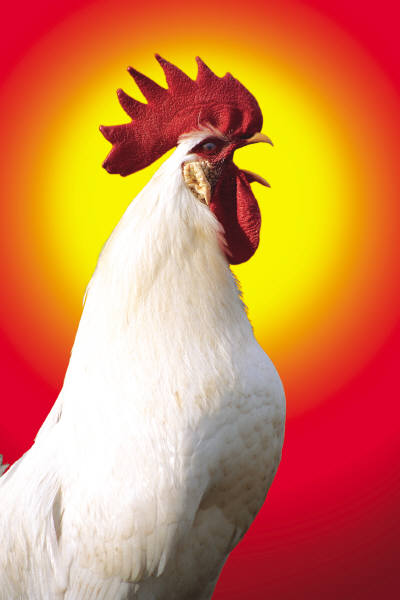 Al despertar en la cama: Desperezarse y agradecer por el nuevo día. Toma de Esencia Floral por la mañana: oración del despertar 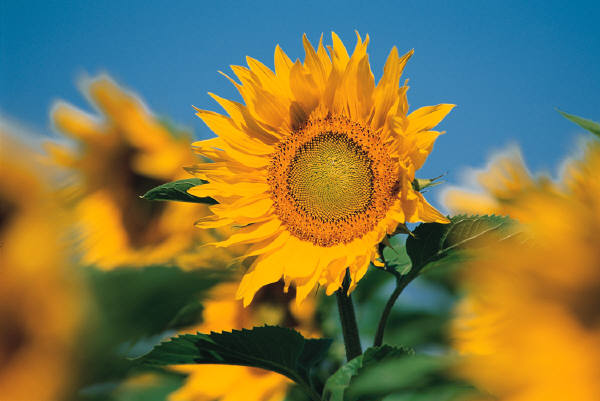 Toma de la Esencia Floral del Medio díaToma de Conciencia Corporal. Ejercicio de Pie (audio 2)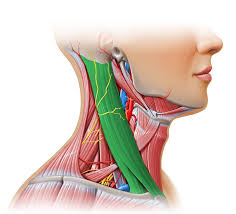 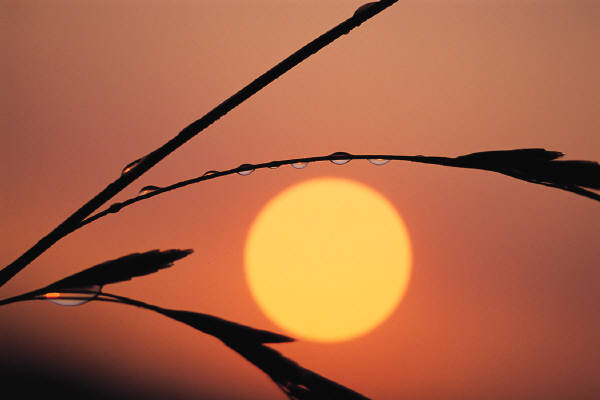 Toma de Esencia Floral por la tardeToma un vaso con agua, pon tus manos alrededor o encima.Intenciona el agua :que vibre paz, tranquilidad, salud, lo que necesitesBebe el agua saboreándola, sintiendo como moja tus labios, tu boca, tu lengua, desciendo por tu garganta hasta el estómago y te nutre.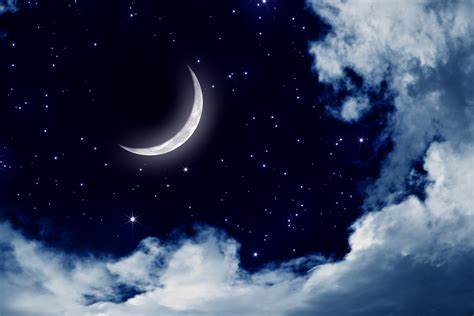 Toma de esencia Floral por la noche (audio 3)Para este ejercicio puedes estar sentada o de pie.Apoya las plantas de tus pies concientemente en el suelo.Date un tiempo para inhalar y dejar que aire salga de tu cuerpo, vaciándose los pulmones.Deja que el mentón caiga hacia el esternón…..la cabeza pesada, el cuello no la sostienePermite que toda tu columna vertebral se vaya soltandoLa cabeza en dirección al sueloLas manos cuelgan hacia el sueloInhala y exhala allí abajo… Si estas de pie….Flexiona tus rodillas un poco sino simplemente Empuja el piso con ambas plantas de tus pies y siente como la misma fuerza que envías a la tierra, …la tierra te la devuelve,Usa esa fuerza para ir extendiendo al mismo tiempo las rodillas, caderas y columna Hasta quedar en la verticalAcomódateFrota tus manos hasta sentir un cosquilleoY acércalas a tu cuerpo sin tocarloRealiza una limpieza de tu campo energético, desde la cabeza hasta cada mano y hasta cada pieTe desprendes de toda carga que no te corresponda y te dispones para un descanso reparadorHas finalizado tu día 1.  ¡Felicítate!